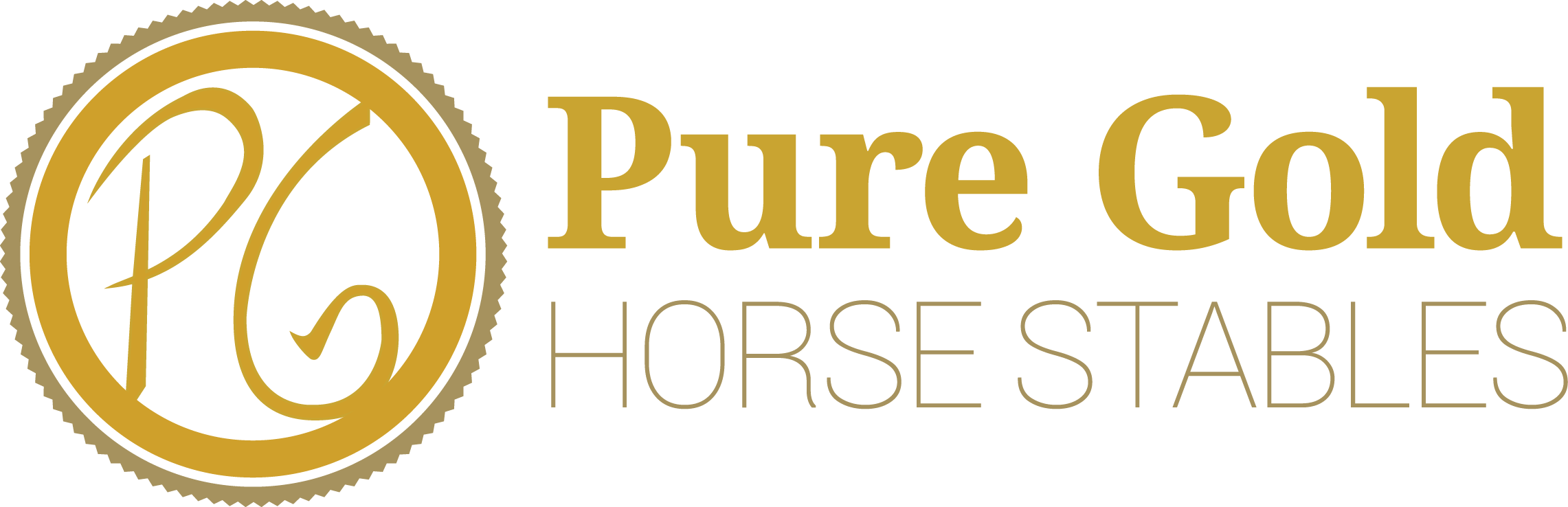 Equine Boarding AgreementThis Equine Boarding Agreement (the ‘Agreement’) is being entered into by (Name)_______________________________ of (Street Address) _____________________________________________(City)__________________________________ (State) _______________ (Zip Code) __________________ AND(“Stable”) Pure Gold Stables of 3325 State Route 45, Salem, Ohio 44460, as of (Date)_____________________________________year_____________.Term The term of this agreement shall be for _________ (months) commencing on the date set forth above, and shall renew automatically for successive periods thereafter unless canceled on 30 days written notice by the boarder. Boarder’s Contact Information(Name)__________________________________________________(street address) ___________________________________________(City)____________________________________________________(state) ____________________________________(zip code) __________________(home phone)______________________________(cell phone)________________________________(Email) ___________________________________________________(Level of experience with horses in general)  ________________________________________________________________________________________________________________________________________________________________________________Identification of HorseBoarder’s horse(s) to be housed by Stablea. ___________________________________________________ (registered name)_____________________________________________________ (barn name)  _____________________________________________________ (breed)_____________________________________________________ (sex)_____________________________________________________ (age)b. ___________________________________________________ (registered name)_____________________________________________________ (barn name)  _____________________________________________________ (breed)_____________________________________________________ (sex)_____________________________________________________ (age)c. ___________________________________________________ (registered name)_____________________________________________________ (barn name)  _____________________________________________________ (breed)_____________________________________________________ (sex)_____________________________________________________ (age)d. ___________________________________________________ (registered name)_____________________________________________________ (barn name)  _____________________________________________________ (breed)_____________________________________________________ (sex)_____________________________________________________ (age)Ownership of / Authority over HorseBoarder represents and warrants that they are the owner of record of Horse, or that they have express authority of the owner of record to enter into this Agreement and to house Horse with Stable. If Boarder is not the owner of record of Horse, Boarder nonetheless agrees to be fully bound by the terms of this agreement and liable for all sums hereunder.Identification of Owner of Record if Different than Boarder. If boarder is not the owner of record of Horse, the owner of record is:(Name)____________________________________________________(street address) _____________________________________________(City)______________________________________________________(State) ________________ ____________________________________(Zip code) ______________________________(Cell phone) ____________________________(Home phone)________________________ __(Email) ____________________________________________________Boarding Fee PREMIER BARN- Long term board for a minimum of 6 months or more is $545.00 a month. Short term board for 6 months or less is $645.00 a month. .EVENT BARN (temporary/winter months only)Winter boarding months- October1st –March1stFull care $475.00 a monthPure Gold will supply and feed hay and grain twice daily along with daily turnout. Weather permitting. Board is due on the first date of arrival each month. Payment received five days after arrival date is subject to a $25.00 late fee, plus $5.00 in late fees for each additional day thereafter on which Board plus accrued late fees remain unpaid. There will be a $30.00 charge for returned checks. Payments shall be credited to accrued late fees and returned check charges. Barn/Boarding Package Purchased: ______________________________________________________________________________________DepositA refundable deposit of the board amount is required at the commencement of this Agreement. Unpaid Board or Late fees, damages to Stable, its facilities and equipment, veterinary charges, and other unreimbursed expense incurred by Stable for Boarder’s or Horse’s benefit (other than Boarding are covered by this Agreement) shall be deducted from the deposit. Stable’s ServicesStable agrees to provide a covered stall for Horse which will be mucked twice daily. Horse will be provided with turn-out time at owner’s request.  Due to limited space, we do not offer private turnout. Horse will be fed age-appropriate pellets and/or grain (up to 6 pounds daily, anything over will be an extra fee) and/or hay. Any and all other supplements or feeds are responsibility of Boarder. Stable shall have the right to use reasonable and customary restraints and training implements to move Horse should they be necessary if, for example, horse refuses to move or becomes a danger to itself or others, Stable need not muck horse’s stall or provide turn-out time. Horse’s Physical Condition  / Special CareTo the boarder and owners best knowledge, horse is currently sound, disease-free, and in good condition, and not in need of any special care unless stated below. Exceptions:_______________________________________________________________________________________________________________________________________________________________________________________________________________________________________________________________________________________________________________________________________________________Horse’s BehaviorBoarder states that the Horse exhibits the following behavioral traits: ________________________________________________________________________________________________________________________________________________________________________________________________________________________________________________________________________________________________________________________________________________________________Hours of Visitation / Access to HorseBoarder, their veterinarian, farrier, trainer, and designated guests shall have unlimited access to Horse, unless the owner states the following: ________________________________________________________________________Veterinary CareBoarder agrees and understands that it is the Boarder’s responsibility to provide Horse with proper veterinary care and veterinary services. Boarder understands that if Boarder’s horse is or appears sick or injured, Stable will first try to contact Boarder. If Boarder if unavailable, or Horse has an emergency, Boarder gives Stable permission to call Boarder’s veterinarian, identified as Dr.____________________, with ____________________________________________ (clinic), at _____________________________________________________________________(phones numbers), __________________________________________ (email). If Boarder’s veterinarian is unavailable, Boarder authorizes Stable to call its veterinarian, and that Boarder will be fully responsible for all veterinarian charges so incurred. Boarder also agrees that Boarder will keep Horse current on all customary worming and vaccinations, including but not limited to TET, West Nile, EHV-1 EHV-4 Flu Rhino, and East and Western equine Encephalomyelitis. Horses may be subject to a McMaster Fecal performed by a local veterinarian. Farrier CareBoarder agrees and understands that it is the responsibility to provide Horse with proper hoof care and farrier services. Boarder’s farrier is ______________________________ (name), at _______________ (phone) and ______________________________ (email). Boarder’s farrier shall have access to Stable and Horse during hours of visitation. If Boarder’s farrier is unavailable and Boarder’s horse is in need of farrier services, Boarder authorizes Stable to call its farrier, and that Boarder will be fully responsible for all farrier charges so incurred.TrainerBoarder’s trainer is (name) _________________________________________, at (Phone numbers)________________________________________________________________, and (Email)_____________________________________________________________________________.Boarder’s trainer shall have access to Stable and Horse during hours of visitation. Guest trainers not associated with Pure Gold Stables are required to fill out a Guest Trainer Agreement. Prohibited ActivitiesNeither Boarder nor their guests or agents shall feed, turn-out, walk, work, ride, saddle or otherwise use or interact with any other horse at Stable without permission of Stable or that horse’s owner. Authorized UsersStable has discretion when and under what circumstances to allow Boarder’s designated Users to have access to Horse and Stable’s facilities. Boarder’s designated users are:a.(Name)_____________________________________________________(Phone)__________________________________, (age) _______,(Level of experience with horses in general)  _____________________________________________________(Level of experience with this horse)_____________________________________________________b.(Name)_____________________________________________________ (Phone)__________________________________, (age) _______,(Level of experience with horses in general)  _______________________________________________________(Level of experience with this horse)_______________________________________________________Safety and Release Form LiabilityBY SIGNING THIS AGREEMENT YOU ARE GIVINGUP CERTAIN LEGAL RIGHTS, INCLUDING THE RIGHT TO RECOVER DAMAGES IN CASE OF INJURY, DEATH, OR PROPERTY DAMAGE, ARISING OUT OF YOU OR YOUR CHILD’S PRESENSE AND/OR PARTICIPATION IN EQUINE ACTIVITES AT STABLE, INCLUDING INJURY, DEATH, OR PROPERTY DAMAGE ARISING OUT OF THE NEGLIGENCE OF STABLE. READ THIS AGREEMENT CAREFULLY BEFORE SIGNING IT. YOUR SIGNATURE INDICATES YOUR UNDERSTANDING OF AND AGREEMENT TO ITS TERMS. Helmets and Safety GearI understand that it is the recommendation of Stable to wear a riding helmet and utilize other safety gear appropriate to my level of experience while on a horse. I accept full responsibility for accident or injury to myself, family members or my guests if I or they choose not to use a riding helmet or other appropriate safety gear. Persons under the age of 18 MUST wear a helmet while mounted on a horse.Initial: _______Horses are Inherently DangerousI also understand that engaging in equine activities is an inherently dangerous activity, and that, by doing so, I expose myself to dangers both known and unknown. Horses are large, unpredictable animals which may be dangerous no matter ow much training they have, no matter the level of experience I have, and no matter what the situation. I agree and understand that Stable cannot control the horses it boards, and that I shall release and hold harmless Stable form any injury arising out of or related to equine activities at Stables facilities. Initial: ________I am Responsible for my own Conduct and that of my HorseI understand that I will ride and handle my horse, and will conduct myself, at my own risk while I am on Stable’s property. Initial: _________Release and Waiver of Liability and Assumption of RiskI take full responsibility for myself and for any guest that I may bring onto the property and will not hold Stable, its owners, agents, or employees responsible for accident or injury to myself, my guests, or my agents. Initial: _________Death or Injury to Horse Stable, its owners, trainers, agents or employees will not be held responsible for injury or death of Horse absent active negligence on their part. Initial: __________Hold Harmless, defend and indemnifyBoarder agrees to defend, indemnify, save and hold harmless Stable and its principles, agents, and affiliates form and against any loss, liability, damage, attorney’s fees, or costs that they may incur arising out of or in any way connected with Boarder’s use of Stable, presence at Stable’s facilities, Horse’s conduct, Boarder’s use or access to Horse, or Boarder’s or their agent’s actions, breaches, failures, or omissions in performing or furthering this Agreement or any related agreement, obligation or conduct, or as they may relate to or arise out of the subject matter of this Agreement. Initial: ___________Costs, Attorney’s Fees and ExpensesIn any legal actions brought in connection with this agreement, arising out of this Agreement, or arising out of any activity of Horse, Boarder, or their guests or agents, the prevailing party will be entitled to prompt payment of expenses from the other party following final adjudication in favor of the prevailing party. For the purpose of this section, “expenses” will include the following costs actually incurred by the prevailing party: attorneys’ fees, retainers, court costs, transcript costs, fees of experts, witness fees, travel expenses, duplicating or copying cost, printing and binding costs, telephone charges, postage, delivery service fees, and all other disbursements. Initial: ___________Stable’s RemediesIf Boarder breaches this Agreement, if Horse becomes sick, disabled, injured, or a danger to itself or others, or if Stable ceases to be able to provide services to Boarder and Horse hereunder, Stable reserved the right to require owner’s immediate removal of Horse, and to find alternate boarding for Horse if Boarder fails to do so. Boarder agrees they will be fully responsible for all alternative boarding charges so incurred.Amendments and ModificationsThe parties may amend this Agreement only by a written agreement executed by all parties. Notice to StableAll notices must be in writing and delivered to the stable at the following address, in a manner which provides proof of delivery. Boarder is required to give a 30 day notice.Assignment of TransferNo party may assign or transfer this Agreement without the prior consent of the other parties. Entire AgreementThis agreement contains the entire agreement among the parties. Any modifications or additions must be in writing and signed by all parties to the Agreement. No oral modifications will be considered part of the Agreement unless reduced to writing and signed by all parties. ComprehensionEach party herby affirms and acknowledges that they have been given the opportunity to obtain independent legal review by an attorney of their choosing, that they have read this entire Agreement, that it is in plain language, and that they fully understand and appreciate the meaning of each of its terms. Governing Law and VenueThis agreement shall be governed by the laws of Ohio. Venue for resolution of disputes shall be proper in Columbiana County, Ohio. Termination Stable has the right to terminate this contract at any given time with a written notice. Owner is to remove said horse within the time frame requested by the stable. STABLES RIGHT TO REFUSE BOARD.   STABLE reserves the right to refuse the continuation of board of any horse for any reason, to include but not limited to: animals poor health or unsoundness; dangerous propensities, habits and/or vises which STABLE is not equipped to handle; OWNERS refusal to obey STABLE rules or to cooperate with STABLE on reasonable requests relative to the management, welfare and safety of animals and people on premises; and, also in event of discontinuation of the business of boarding horses. In such an event stable shall give OWNER ten (10) days written notice to remove boarded horse(s) from premises. After all fees have been paid in full this Agreement is concluded. Failure to pay boarding fees or other charges as due also shall entitle STABLE to immediately terminate this Agreement, and to keep the animal in STABLES possession until all fees and charges are paid in full.RULES      MANAGEMENT may from time to time post reasonable rules in connection with the operation of its facilities. Such rules shall become a part of this Agreement and any failure to observe them on the part of management/owner(s) designees shall constitute a default under this Agreement.   YOUR SIGNATURE INDICATES YOUR UNDERSTANDING OF AND AGREEMENT TO ALL ITS TERMS.Boarder:Signature: ___________________________________________ ____________________________________Printed Name: ____________________________________________________________________________Date: ___________________________________________________________________________________Pure Gold Manager:Signature: _______________________________________________________________________________Printed Name: ____________________________________________________________________________Date: ___________________________________________________________________________________NOTES: